Wednesday, October 14th through Tuesday October 20, 2020 Conference will be in a Virtual Format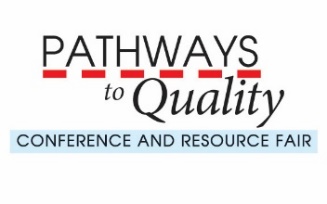 Proposal deadline August 28, 2020Conference objectives: Provide participants with strategies for improving their child care program in each of the YoungStar quality indicator areas.Help providers continue to build a professional network and understand the benefits of advocating for themselves.Offer inspirational messages that empower participants to think of themselves as business owners and professionals.Target audience:  Early childhood and out of school care professionals from Milwaukee area programs participating in YoungStar, especially 2 and 3 star programs. Program directors, teachers/caregivers in family and center-based child care programs, Head Start, 4K, and after school/out of school care programs.Anticipated attendance: 500. Committee requests proposals in English, Spanish, and Hmong to meet the needs of our attendees.Planning Committee: (*Lead Agency)4C For Children*, Black Child Development Institute, La Causa Early Education & Care, Malaika Early Learning Center, Milwaukee Area Technical College, Milwaukee Child Care Alliance, Milwaukee Early Care Administration (DCF), Milwaukee Public Schools, Phases Child Care Center, Proveedoras Unidas (Family Child Care Providers), Supporting Families Together Association, The Registry, UW-Milwaukee School of Continuing Education, Wisconsin Early Childhood AssociationConference Theme: Language and Literacy 		Highly requested topics:Learning Environment & Curriculum Language & Literacy LearningDevelopmentally Appropriate Environments & PracticesAnti-bias, diversity and equitySchool Age Activity PlanningCreating Children’s Portfolios/ On-going AssessmentAligning the curriculum with the WMELSAssessment & Screening toolsDifferentiating lessons for multi age groupsDual Language LearnersHealth and WellnessChild guidance/challenging behaviors/Pyramid model Stress management strategiesInfant Mental Health Physical activity: transitions, activities, music & movementEducation and Professional DevelopmentCredit-Based EducationProfessional Development SupportsStaff DevelopmentHow to Coach Staff/ Reflective PracticeBusiness Practices/Program ManagementFor Family Providers:Creating and using a budgetFor Group Center DirectorsDeveloping policies and proceduresEncouraging professionalismEvaluating yourself & your staffFamily EngagementParent Communication, sharing developmentMoving from 3 to 4 or 5 starsWorkshop proposals should meet a variety of practitioner experience levels, and reflect individual or multi-aged groupings. All workshop sessions are 1½ hours (90 minutes). We are not offering double sessions. If more time is needed, please consider a ‘Part 1’ and ‘Part 2’ proposal. Proposal deadline August 28, 2020.  Proposals can be submitted online, by mail, or via email:Submit online:Through 4C For Children websitewww.4cfc.orgSubmit by mail:4C For ChildrenATTN: Terryl Wheelock1736 N. 2nd StreetMilwaukee, WI 53212Submit by email:twheelock@4cfc.org  If you have questions, please contact Terryl Wheelock at 414-267-3453, or twheelock@4cfc.org 2020 Pathways to Quality Conference & Resource FairPresenter ProtocolsThe Pathways Planning Committee strives to offer a professional and supportive experience for our attendees.The following protocols are identified to work towards this goal.Presenters can expect the Pathways to Quality Conference to:Provide timely communication regarding workshop acceptance status.Communicate in a courteous and professional manner. Provide timely and accurate information regarding conference activity.Once a workshop is accepted, to adhere to the content of the Presenter Agreement.Provide practical and reasonable assistance during the event.The Pathways to Quality Conference expects Presenters to:Respond to all correspondence in a timely manner. Submit requested information completely and accurately.Communicate in a courteous and professional manner. Once a workshop is accepted, to adhere to the content of the Presenter Agreement.Actively support conference activity during the event. The Pathways Planning Committee recognizes that presenters may have materials and/or services that they sell to the early learning field. We ask all presenters to be mindful of separating presenting activity from those of marketing. Space may be available in the Exhibit Area to meet any marketing needs. Services can also be advertised in the conference exhibitor area. Contact information:For Presenters: Terryl Wheelock; twheelock@4cfc.orgFor Exhibitors & Vendors: Sarah Stormont; sstormont@4cfc.orgFor Conference Exhibitor & Vendor Advertising: Sarah Stormont; sstormont@4cfc.org WORKSHOP SESSION INFORMATION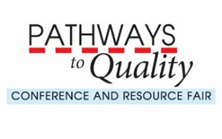 Presenter #1 (Single point of contact for communication)Are you an approved Registry trainer? Yes   	Registry number  No 	If No, please list your professional qualifications/licensure/degrees: __Additional Presenter(s). Include Registry number.Name Name Please list a reference who has seen you present:Name Email 					Phone Workshop Title (subject to editing) Learning objectives As a result of attending this workshop, participants will be able to:a. b. c. Description for website schedule (limit 100 words, subject to editing)The workshops will be organized by track. This workshop best fits into which track? Infants/Toddlers 	         Preschool	 School Age	     Leadership/Professional Development Please Note: Selected proposals may be asked for additional information to meet Registry Event requirements.Continued on next page…Reflective Practice: How will you help your audience connect with others and use information that you present in their professional work?I can present this session in (check all that apply):	English    Spanish   HmongIf your workshop is not in English, please ATTACH A SEPARATE SHEET with the workshop title & description in the language in which it will be delivered.Audience level:   Beginner     Intermediate     ExperiencedI would prefer to deliver the session: Pre-Recorded	’Live’ In Real-Time   Pre-Recorded with a scheduled ‘Live’ Q&ALength of workshop session:  1 hour (60 min.)     1½ hours (90 min.)I am willing to repeat this session (Only check if ‘Live’ Real-Time is selected above):    Yes      No Presenters will receive Full Registration to the Conference and a $50 stipend per workshop as compensation for presenting. Check if waiving presenter stipend. Registration will be paid for up to 2 presenters per workshop, if needed.Presenters who are also exhibiting can waive the presenter stipend in exchange for the banner advertising fee.    Yes, I am requesting a Banner Advertising and will waive the presenter fee. (Staff will contact you to confirm) Proposal deadline August 28, 2020. Proposals can be submitted online, by mail, or via email:Submit On-line:Through 4C For Children website: www.4cfc.orgSubmit by mail: 4C For ChildrenATTN: Terryl Wheelock1736 N. 2nd StreetMilwaukee, WI 53212Submit by email: twheelock@4cfc.org If you have questions, please contact Terryl Wheelock at 414-267-3453, or twheelock@4cfc.org Selections will be announced by September 4, 2020.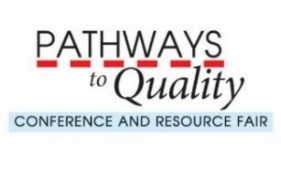 Name Organization Job title Job title Address Address City, State, Zip City, State, Zip Phone Email address 